								NASPA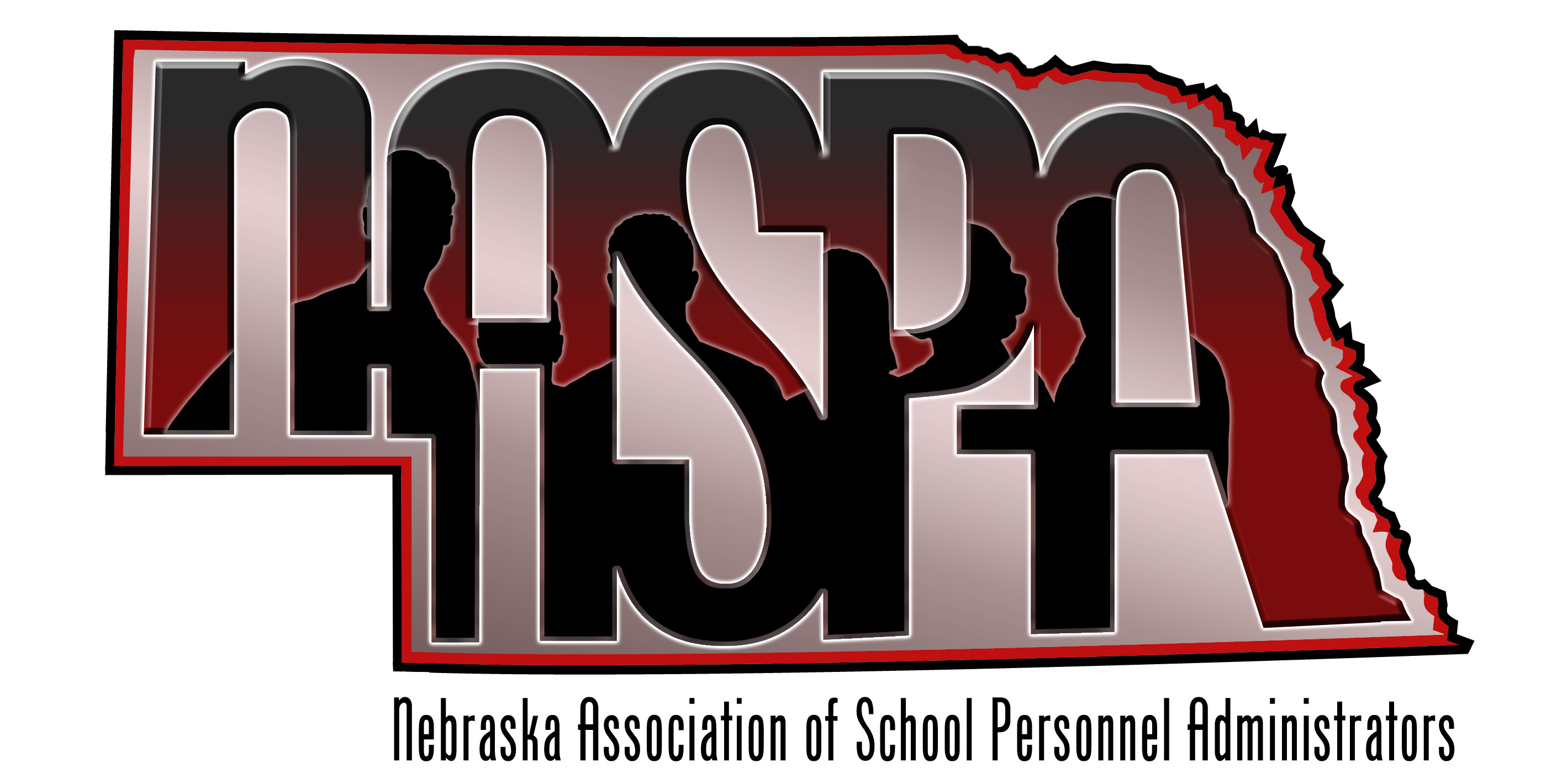 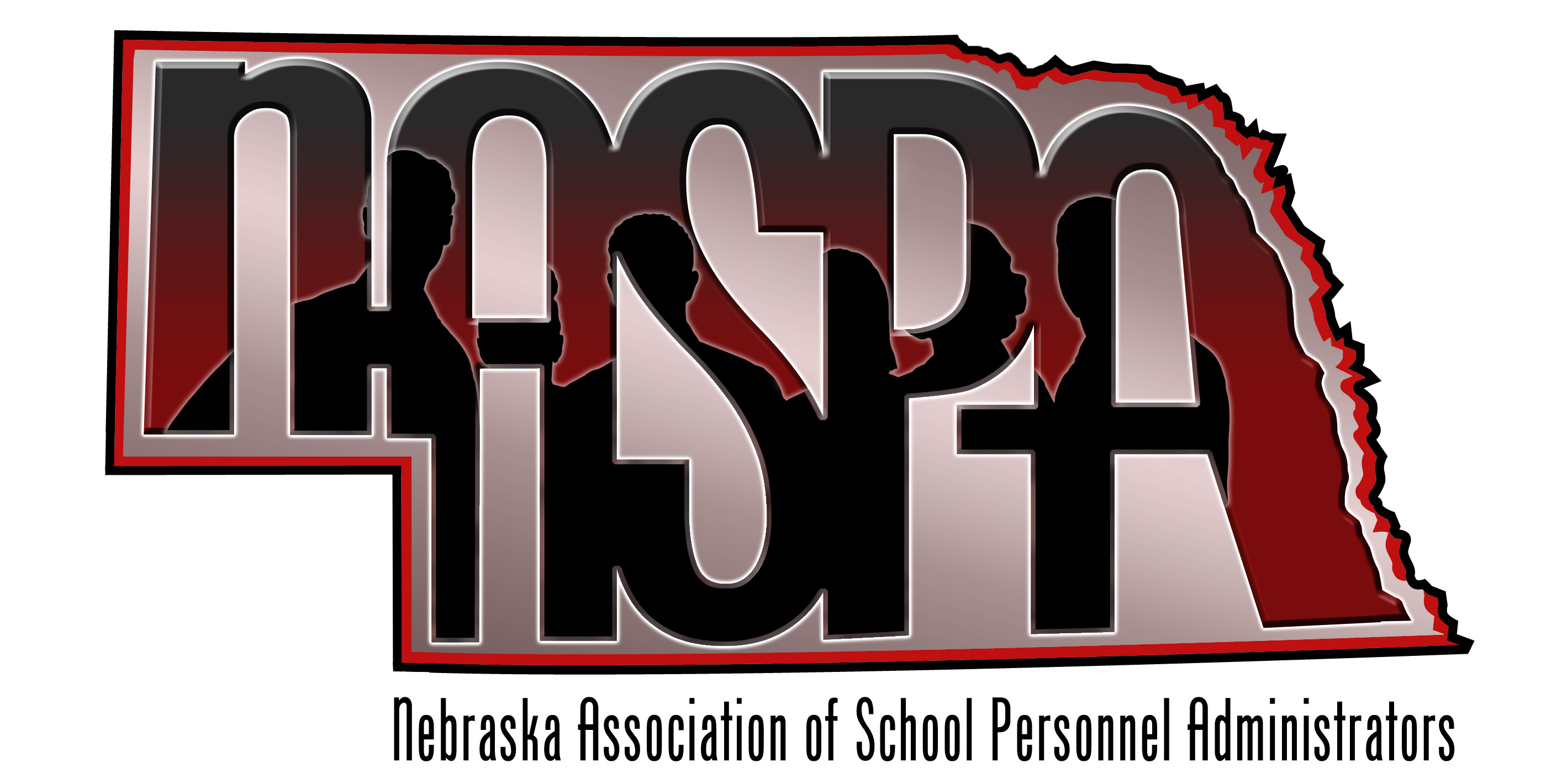 ExecutivePresidentKevin ChickDirector of PersonnelMillard Public Schools(402) 715-8040kchick@mpsomaha.orgVice PresidentKay Byers, Ph.DSupervisor of Elementary PersonnelLincoln Public Schools(402) 436-1577kyers@lps.orgSecretary/TreasurerJenise StraightDirector of Special ServicesESU #9(402) 463-5611jstraigh@esu9.orgBoardIn 2004, a group of Nebraska School Personnel Administrators met to form a professional group to promote the work and goals of bringing high quality professionals to work in Nebraska schools.  With the help of the Nebraska Council of School Administrators we were able to form a professional group and organize under the title of Nebraska Association of School Personnel Administrators.  In the ten years we have been in existence, we have grown to 50 members representing 27 school districts and ESUs across Nebraska.  Our organization’s mission is to foster the staffing of school systems with the highest qualified individuals; encourage and assist in the development and utilization of sound school personnel administration practices; and generally advance the cause of public education.  In order for our organization to continue and grow in our professional mission, it is necessary to ask for financial support from those entities that have a vested interest in education.  Therefore, we are asking for your financial support through a sponsorship in one of the following categories:Friend of NASPA ($100.00)Bronze Donor ($150.00)Silver Donor ($200.00)Gold Donor ($250.00)The NASPA organization will list, with your permission, your organization as a sponsor in our group and public communications.  Your support for NASPA will help to further the work of bringing quality educators to work in Nebraska schools.  We appreciate your review of this material and your consideration of support. If you have any questions or comments, please contact:Amy PoggenklassPhone:  (402) 476-8055Or emailamy@ncsa.orgYour investment in 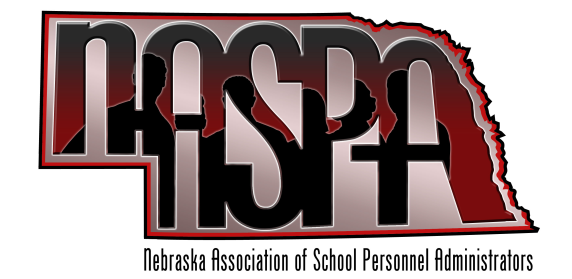 is greatly appreciated!Listing InformationYour Name/OrganizationAddressCity/State/Zip CodeContact NamePhone NumberEmail AddressFax